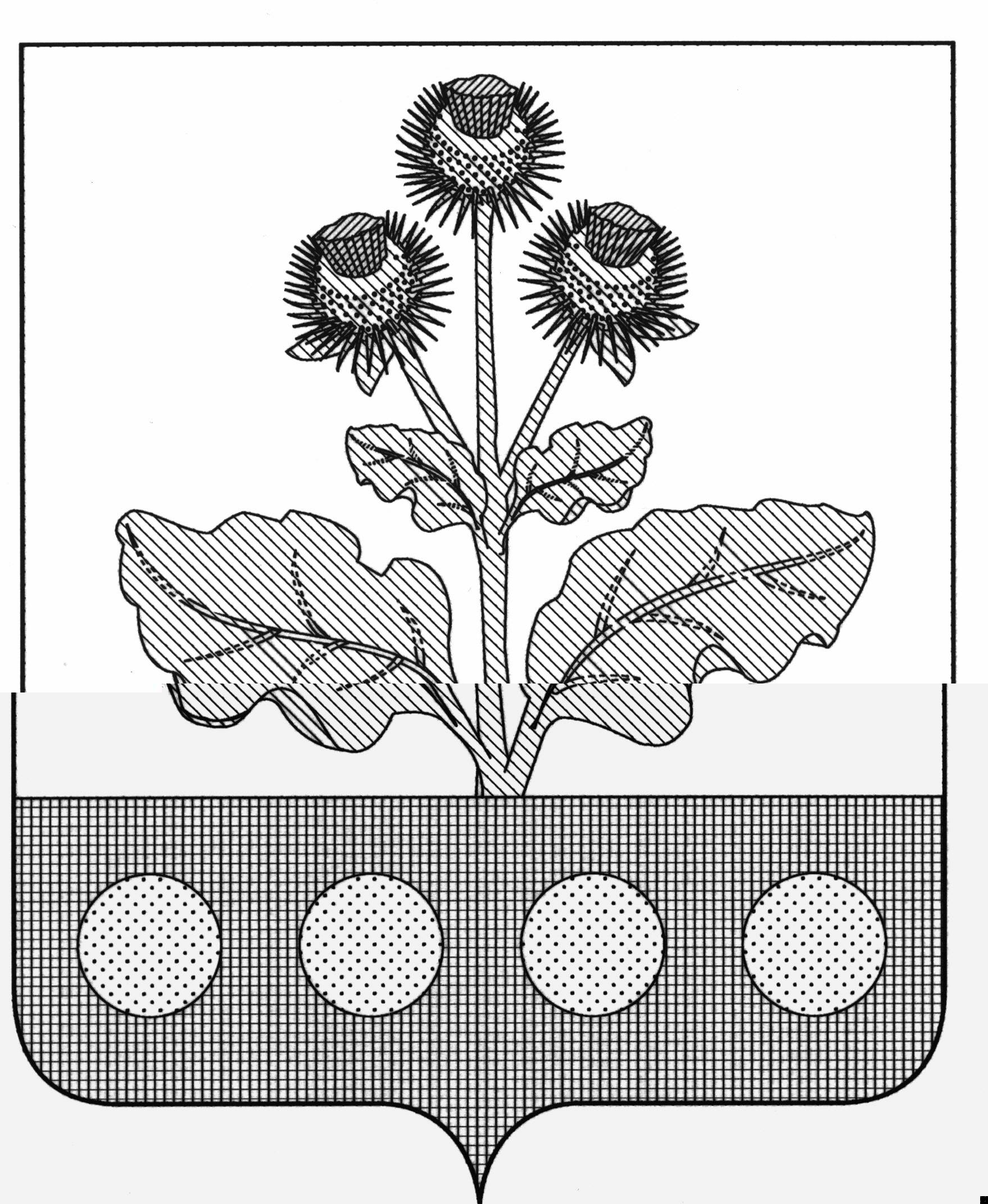 Отдел по образованию в соответствии с письмом департамента образования, науки и молодежной политики Воронежской области от 11.06.2020 года № 80-12/4893 направляет письмо Управления по контролю за оборотом наркотиков ГУ МВД России по Воронежской области о размещении  информации на сайтах общеобразовательных учреждений и информационных стендах о вреде немедицинского потребления наркотических средств и психотропных веществ.Приложение на 3 л., в 1 экз.Руководитель отдела по образованию                                     Н.П. ДомановаО.Н. Ефимова8(47374)2-26-98	